DIÁRIO OFICIAL – ANO 61 – Nº 9CIDADE DE SÃO PAULOPREFEITO: FERNANDO HADDADSexta-Feira, 15 de Janeiro de 2016.Página 01PORTARIASPORTARIA 17, DE 14 DE JANEIRO DE 2016FERNANDO HADDAD, Prefeito do Município de São Paulo, usando das atribuições que lhe são conferidas por lei, RESOLVE: Exonerar o senhor MIGUEL REIS AFONSO, RF 813.596.7, do cargo de Subprefeito, símbolo SBP, da Subprefeitura Cidade Tiradentes, constante das Leis 13.399/2002 e 13.682/2003.PREFEITURA DO MUNICÍPIO DE SÃO PAULO, aos 14 de janeiro de 2016, 462° da fundação de São Paulo. FERNANDO HADDAD, PrefeitoAPOSTILA DA PORTARIA 530-PREF, DE 16.12.2015, PUBLICADA NO DOC DE 17.12.2015É a Portaria em referência apostilada para consignar que a exoneração do senhor JOSÉ DE DEUS ALENCAR, RF 557.180.4, é a partir de 17.12.2015, e não como constou.São Paulo, aos 14 de janeiro de 2016. FERNANDO HADDAD, PrefeitoTITULOS DE NOMEAÇÃOTÍTULO DE NOMEAÇÃO 1, DE 14 DE JANEIRO DE 2016FERNANDO HADDAD, Prefeito do Município de São Paulo, usando das atribuições que lhe são conferidas por lei,RESOLVE:Nomear o senhor JOSÉ GUILHERME DE ANDRADE, RF 614.865.4, para exercer o cargo de Subprefeito, símbolo SBP, da Subprefeitura Cidade Tiradentes, constante das Leis 13.399/2002 e 13.682/2003.PREFEITURA DO MUNICÍPIO DE SÃO PAULO, aos 14 de janeiro de 2016, 462° da fundação de São Paulo. FERNANDO HADDAD, PrefeitoPágina 04DESENVOLVIMENTO, TRABALHO E EMPREENDEDORISMOGABINETE DO SECRETÁRIODESPACHO DA SECRETÁRIA2016-0.008.060-6No exercício da competência que me é atribuída pela Portaria nº 488/2015-PREF, à vista dos fatos relatados no Relatório de Ocorrência – R.O. de fl. 02, considerando as providências a serem adotadas, observados os termos da legislação que rege a matéria, especialmente fundamentado nos artigos 96 a 102 do Decreto nº 43.233/03, DETERMINO a instauração de APURAÇÃO PRELIMINAR a ser promovida pela Comissão de Apuração Preliminar – CAP, constituída na forma estabelecida pela Portaria nº 044/2015-SDTE-GABINETE, a critério de seu presidente, inclusive ouvindo todos aqueles que puderem colaborar com esclarecimentos e promovendo outras diligências que reputar cabíveis, devendo apresentar o relatório conclusivo sobre o que for apurado no prazo de 20 (vinte) dias.EXTRATO2008-0.184.604-49° TERMO DE ADITAMENTO AO TERMO DE COOPERAÇÃO– Projeto Vivência de Gestão de Documentos.Partícipes: Secretaria Municipal do Desenvolvimento, Trabalho e Empreendedorismo – SDTE e Secretaria Municipal de Gestão.Objeto: 1.1. Prorrogação do prazo de vigência por 12 meses, contados a partir de 31/12/2015 e 1.2. Alteração dasCláusulas Segunda e Quarta do ajuste inicial que passa a vigorar com as seguintes redações:2.1.... c) Conceder auxílio pecuniário mensal para os beneficiários cadastrados no âmbito do Programa Operação Trabalho abrangidos por este Projeto, mediante a apresentação dos relatórios de frequência.4.1 A SDTE se responsabilizará pelo procedimento de pagamento do auxílio pecuniário mensal aos inscritos neste Projeto;Valor global estimado: R$ 573.384,00 (quinhentos e setenta e três mil, trezentos e oitenta e quatro reais).Dotação orçamentária: 30.10.11.333.3019.8.088.3.3.90.48.00.00.Data da assinatura: 30/12/2015.Signatários: Artur Henrique da Silva Santos, pela SDTE e Valter Correia da Costa, pela SMG.COORDENADORIA DE SEGURANÇA ALIMENTAR E NUTRICIONALEXTRATOS DE TERMOS DE PERMISSÃO DE USO2013-0.379.489-2Permitente: PMSP/SDTE/COSAN - Permissionária: SEBASTIÃO PEREIRA DA SILVA - CNPJ nº 14-009.184/0001-65 - Objeto: Área de 10,00 m² existentes na Central de Abastecimento Pátio do Pari, ramo: Hortifrutícola - Boxe n° 52, Rua I.2015-0.266.969-9Permitente: PMSP/SDTE/COSAN - Permissionária: COMÉRCIO DE ALIMENTOS SANTA ROSA LTDA - ME - CNPJ nº 23.322.996/0001-57 - Objeto: Área de 49,26 m² existentes na Central de Abastecimento Pátio do Pari, ramo: Hortifrutícola - Boxe n° 03/04/05, Rua C.2015-0.244.556-1Permitente: PMSP/SDTE/COSAN - Permissionária: FERNANDO ZEFERINO DA SILVA - ME - CNPJ nº 22.485.738/0001-29 - Objeto: Área de 29,05 m² existentes na Central de Abastecimento Pátio do Pari, ramo: Hortifrutícola - Boxe n° 59/60, Rua A.GESTÃOGABINETE DO SECRETÁRIOPORTARIA Nº 06 /2016 – SMGO Secretário Municipal de Gestão, no uso das atribuições que lhe são conferidas por lei, e considerando o disposto no Decreto nº 56.760, de 08 de janeiro de 2016, que regulamenta o Sistema de Estágios da Prefeitura do Município de São PauloRESOLVE:Art.1º Fixar a alocação de vagas de estágio de acordo com o Quadro – Anexo Único, parte integrante desta Portaria, constando na coluna 1(um) a identificação das Secretarias e Órgãos vinculados ao Sistema Municipal de Estágios e na coluna 2(dois) o total de vagas alocadas, respectivamente.Art.2º Esta Portaria entrará em vigor na data de sua publicação.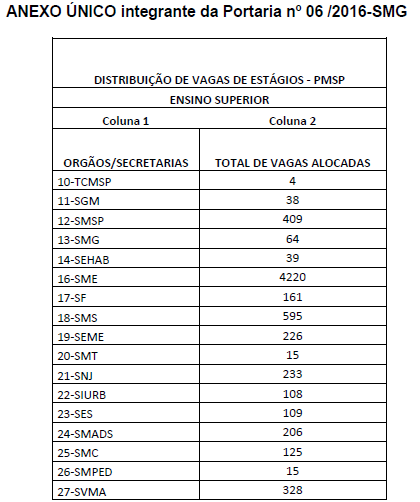 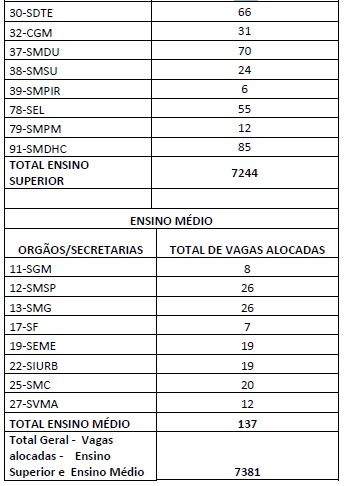 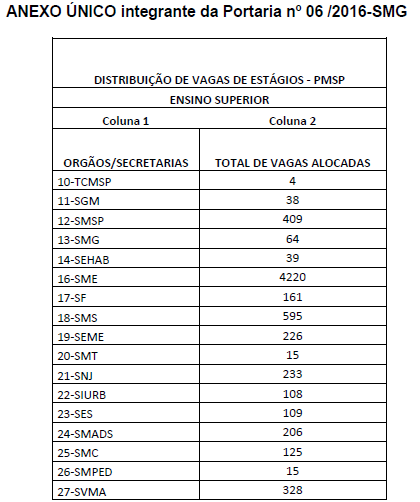 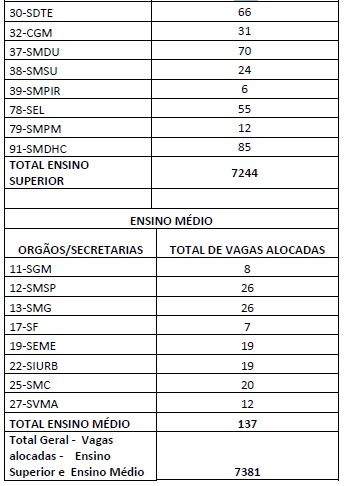 Página 05COORDENAÇÃO DASSUBPREFEITURASGABINETE DO SECRETÁRIOPORTARIA 03/2016 – SMSPLUIZ ANTONIO MEDEIROS, Secretário Municipal de Coordenação das Subprefeituras , no uso das atribuições que lhe são conferidas por lei,CONSIDERANDO os termos do Decreto nº 54.296, de 2 de setembro de 2013, que conferiu à Secretaria Municipal de Coordenação das Subprefeituras, dentre outras, a atribuição de coordenação de todas as atividades desenvolvidas na área do Pátio do Pari;CONSIDERANDO os termos do Decreto nº 54.318, de 6 de setembro de 2013, que regulamentou o funcionamento do comércio denominado Feira da Madrugada, desenvolvido no imóvel situado no Pátio do Pari;CONSIDERANDO as disposições da Portaria nº 21/SMSP/2014, que regulamentou as atividades desenvolvidas na Feira da Madrugada;CONSIDERANDO as alterações promovidas pela Portaria nº 42/SMSP/2015 quanto aos horários de funcionamento da Feira da Madrugada;CONSIDERANDO as festividades ocorridas durante o “carnaval”;RESOLVE:Art. 1° - A Feira da Madrugada funcionará durante o “carnaval”com o seguinte horário:I) Dia 06/02/2016 – Encerramento das atividades às 14h;II) Dia 07/02/2016 – Sem atividade;III) Dia 08/02/2016 – Sem atividade;IV) Dia 09/02/2016 – Sem atividade;V) Dia 10/02/2016 – Sem atividade;VI) Dia 11/02/2016 – Abertura das atividades às 02:00h.Art. 2° – Ficam mantidas as disposições da Portaria nº21/2014-SMSP e da Portaria n° 42/2015-SMSP.Art. 3° – Esta Portaria entra em vigor na data de suapublicação.Página 22COMUNICADO 010/EMASP/2016ASSUNTO: Inscritos para o curso SISTEMA ELETRÔNICO DE INFORMAÇÕES – SEI: MÓDULO BÁSICODIRIGIDO: Servidores municipaisDATA: 15/01/2016A Escola Municipal de Administração Pública de São Paulo - Alvaro Liberato Alonso Guerra - EMASP, da Secretaria Municipal de Gestão - SMG, COMUNICA a realização do curso SISTEMA ELETRÔNICO DE INFORMAÇÕES – SEI: MÓDULO BÁSICOLISTA DE PARTICIPANTES19/01/2016 - 13 às 17h turma 1NOME REGISTRO UNIDADERAQUEL SOBRAL NONATO 8248389 SDTECOMUNICADO 012/EMASP/2016ASSUNTO: Inscritos para o curso SISTEMA ELETRÔNICO DE INFORMAÇÕES – SEI: MÓDULO AVANÇADODIRIGIDO: Servidores municipaisDATA: 15/01/2016A Escola Municipal de Administração Pública de São Paulo - Alvaro Liberato Alonso Guerra - EMASP, da Secretaria Municipal de Gestão - SMG, COMUNICA a realização do curso SISTEMA ELETRÔNICO DE INFORMAÇÕES – SEI: MÓDULO AVANÇADOLISTA DE PARTICIPANTES18/01/2016 - 15 às 17hNOME REGISTRO UNIDADEMARINA ALBANESE DA SILVA 7377177 SDTE19/01/2016 - 08 às 10hNOME REGISTRO UNIDADEADRIANO ROCHA KURZEMPA 7779232 SDTE19/01/2016 - 10 às 12hNOME REGISTRO UNIDADELUANA BARBOZA DA SILVA 8113653 SDTE19/01/2016 - 15 às 17hNOME REGISTRO UNIDADECINTHIA BRANDÃO CAVALLI DE PAULA 7582285 SDTE KÁTIA YASUE SHITAMORI MATSUFUGI 6425691 SDTEPágina 75DESENVOLVIMENTO, TRABALHO E EMPREENDEDORISMOGABINETE DO SECRETÁRIOEXTRATOS2010-0.295.108-31º TERMO DE RERRATIFICAÇÃO - CONTRATO Nº 14/2011/PMSP/SEMDET atual SDTE.Contratante: Secretaria Municipal do Desenvolvimento, Trabalho e Empreendedorismo.Contratada: Paineiras Limpeza e Serviços Gerais Ltda.Objeto Contratual: Prestação de Serviços de Limpeza, Asseio e Conservação.Objeto do Aditamento: Retificação de Cláusulas do ContratoCLÁUSULA PRIMEIRA – DO OBJETOCláusula Segunda do 4º Termo de Aditamento, que passará a ter a seguinte redação: 2.1 O valor total anual é de R$2.000.234,16 (dois milhões, duzentos e trinta e quatro reais e dezesseis centavos)Retificação da Cláusula Segunda, subcláusula 2.2 do 5º Termo de Aditamento, que passará a ter a seguinte redação: 2.2.O valor total anual estimado do contrato é de R$ 2.450.270,84 (dois milhões, quatrocentos e cinquenta mil, duzentos e setenta reais e oitenta e quatro centavos) Retificação da Cláusula Segunda, subcláusula 2.1 do 6º Termode Aditamento, que passará a ter a seguinte redação: 2.1.O valor total anual estimado do contrato é de R$ 2.450.270,84 (dois milhões, quatrocentos e cinquenta mil, duzentos e setenta reais e oitenta e quatro centavos)CLÁUSULA SEGUNDA – DISPOSIÇÕES FINAISAs partes, de comum acordo e sem ânimo de novar, ratificam todos os demais termos, cláusulas e condições estabelecidas no Contrato original que não form alterados por este instrumento.Data da assinatura: 28/12/2015.Signatários: Artur Henrique da Silva Santos, pela SDTE e Nathalia Tiemi Ueno, pela contratada.2014-0.090.850-31º TERMO DE APOSTILAMENTO AO CONTRATO Nº 07/2014/SDTEContratante: Prefeitura do Município de São Paulo, por intermédio da Secretaria Municipal do Desenvolvimento, Trabalho e Empreendedorismo - SDTE.Contratada: BK Consultoria e Serviços Ltda.Objeto: Reajuste com base no Índice de Preço ao Consumidor – IPC-FIPE de 1,0904, com incidência para o período de agosto de 2014 a agosto de 2015.Valor atualizado global: R$ 19.751.346,72 (dezenove milhões, setecentos e cinquenta e um mil, trezentos e quarenta e seis reais e setenta e dois centavos).Dotações orçamentárias: 30.10.11.334.3019.8.090.3.3.90.39.00.00 e 30.10.11.334.3019.8.090.3.3.90.39.00.02Data da assinatura: 29/12/2015.Signatários: Artur Henrique da Silva Santos, pela contratante e Pierre Rafiki Orfali, pela contratada.2013-0.284.251-61º TERMO DE APOSTILAMENTO AO CONTRATO Nº 04/2014/SDTEContratante: Prefeitura do Município de São Paulo, por intermédio da Secretaria Municipal do Desenvolvimento, Trabalho e Empreendedorismo - SDTE.Contratada: Centurion Segurança e Vigilância Ltda.Objeto: Reajuste com base no Índice de Preço ao Consumidor – IPC-FIPE de 8,79516555%, com incidência para o período de 28 de julho de 2015 a 28 de julho de 2016.Valor atualizado global: R$ 3.055.043,45 (três milhões, cinquenta e cinco mil, quarenta e três reais e quarenta e cinco centavos).Dotações orçamentárias: 30.10.11.334.3019.8.090.3.3.90.37.00.00 e 30.10.11.334.3019.8.090.3.3.90.37.00.02Data da assinatura: 30/12/2015.Signatários: Artur Henrique da Silva Santos, pela contratante e Sergio da Silva Toledo, pela contratada.